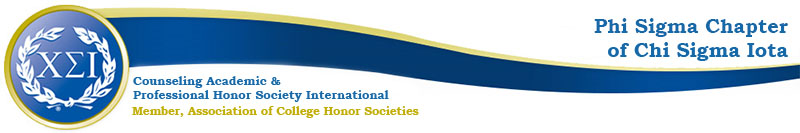 Phi Sigma Chapter Agenda Tuesday April 13th 20214:30-5:30pmhttps://uncp.webex.com/meet/Nicole.StargellPresent: Nicole StargellVP2 membersWelcome Checkin: Best Thing That Happened this Week2021-2022 CSI Phi Sigma Officers Welcome!Scottie Miller—PresidentBrianna Dedeaux—Deputy President Alexis Nappier—Vice President Laura McAliley—SecretaryRocio Serna— TreasurerEliza Burgess—Wilmington Liaison Black Lives Matter Workgroup—will be chaired by doctoral intern in the fallCPCE Study GroupsPDA: Fatness Through a Social Justice LensThank you Lou!Thank you Whitney!InductionApril 27th 2021 6-7:30pmWelcoming Remarks from Dr. CummingsSpeaker: Dr. Victoria KressNew BusinessAdvocacyFundraisingSocialServiceAction Items: Next meeting: 05/11/21 @4:30 via Webex